Religious Education Year: Two     	Teacher: Miss Harker		Week Beginning: 4th May 2020 Our RE topic for this half term focuses on Pentecost and how we can share Jesus’ Good News. This week I would like you to read the story Luke 24-48-52 and answer the questions below: Can you remember what was promised to the disciples?How do you think the disciples felt when Jesus blessed them?How do you think they felt when Jesus was taken from them?Where was Jesus going?What do Christians do to remember the Ascension of Jesus into Heaven?Now that you have thought about the disciples and how they felt when Jesus blessed them. Think about the Ascension of Jesus into Heaven. The disciples spent their time praying waiting for the Holy Spirit. Can you write your very own prayer thinking about what the disciples would need, to stay strong during this time and what they might want to say to Jesus in the prayer. Don’t forget to email me when you have finished – y.harker300@durhamlearning.net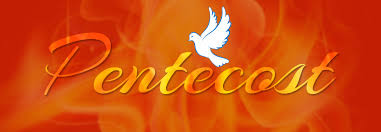 